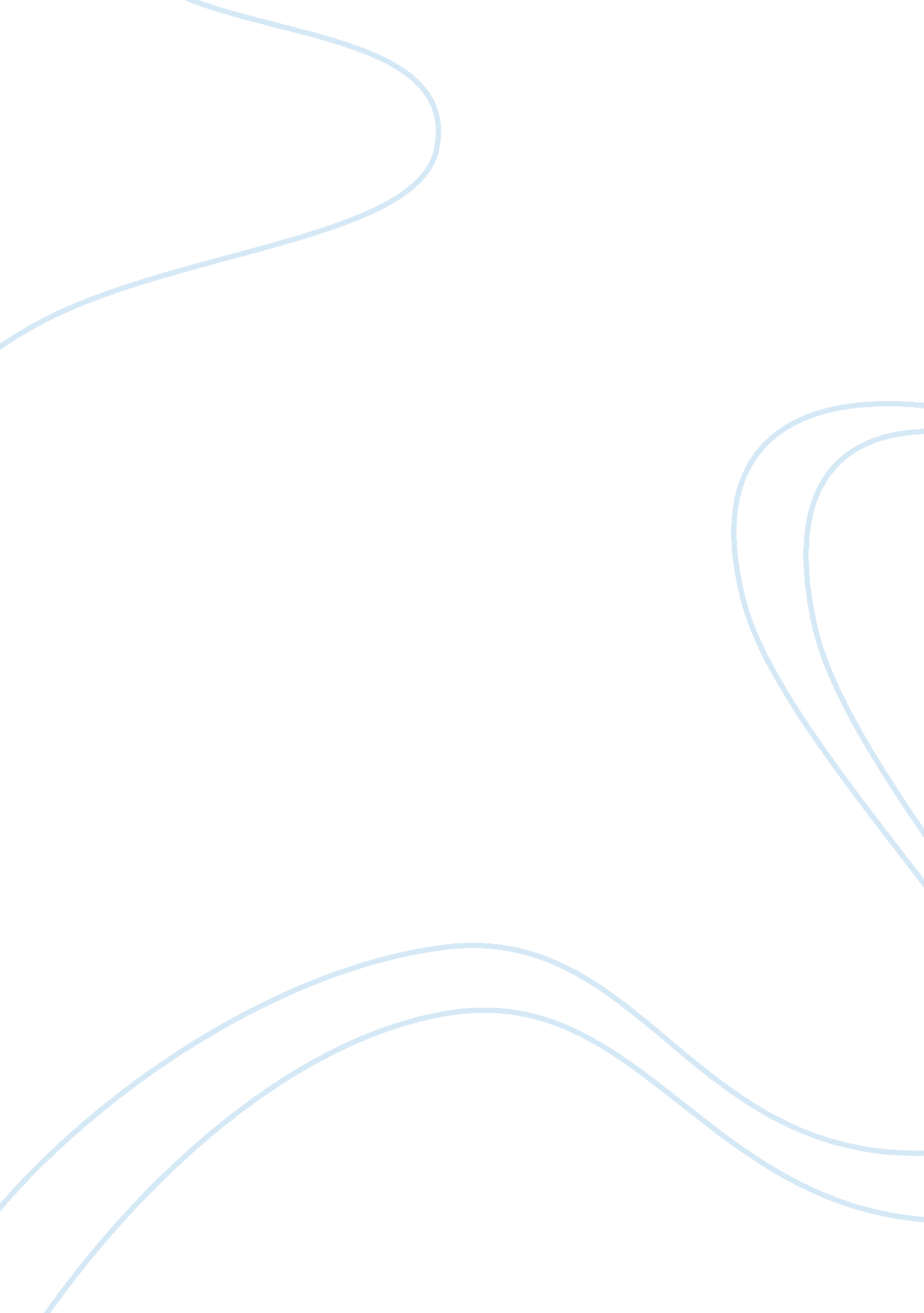 Conjugal implementationBusiness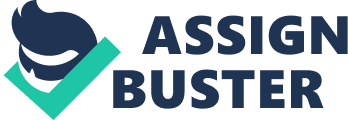 The act of conjugation implementation has been a point of controversy in most states. Several individuals and government officials, have had varied opinions on how to implement these contentious issue. Following the fact that, the contemporary society is build on a family as the building unit. The core fundamental values of a family have to maintain for continued mutual understanding and growth. Indeed the realization of this fundamental aspect brings the humane nature of being and emotional development. Despite several controversies, this paper tries to stipulate be comings of implementation of conjugal visits. Firstly, conjugal visit serve as an important aspect in the family setup. The beloved ones are normally left to languish in the realm of uncertainty. Emotional support serves as a morale enhancement and, emotional satisfaction. Visiting one of the spouses enhances stability in a given family. This strengthens the bond and, it enables the sustenance of the family. Consequently, the conjugal visit serves as a health emotion booster. It is arguably by the extremist that, conjugal implementation serves only the sexual sphere of life. However, the emotional health relations are left unchallenged. The spouse who has visited the other have develops a sense of physical security and is encouraged to continue with life. Moreover, there has been scant evidence of any violence perpetrated among the spouses that visit incarcerated person. There are setbacks that crop up due to conjugal visits such as cropping up of sexual diseases from either one of the spouse. However this challenge may be tackled by providing sex education to the inmates. Another setback that may elope is that, the chances of pregnancy may be prevalent. The female offenders may have babies yet they are not in the position to take care of them. Although, this may be solved by the prison administration providing finances to cater for. Despite the plea that furlough visit favors married couples; it is a better idea because the married individuals have a great burden to look after. The federal bureau of prisons should ensure that the rights of various members of the prisons are considered and they do not suffer dire consequences. 